ΔΠΘ	                                                                                                       Μη Συμβατικές Πηγές ΕνέργειαςΤμ. Μηχανικών Περιβάλλοντος			                                                             24 Απριλίου 2017ΘΕΜΑ 1Ο (10  μονάδες)Σε περιοχή με μέση ετήσια ταχύτητα ανέμου 10 m/s, να υπολογιστεί η ετήσια παραγωγή ηλεκτρικής ενέργειας από Α/Γ ύψους 90 m και μήκους πτερυγίων 45 m, που έχει τα ακόλουθα χαρακτηριστικά: ταχύτητα έναρξης 5 m/s, ονομαστική ταχύτητα 11 m/s, ταχύτητα αποκοπής 20 m/s, ονομαστική απόδοση 35 %, ηλεκτρική απόδοση 90 %, ενώ ο συντελεστής τραχύτητας του εδάφους είναι 0,15. Αν στην περιοχή αυτή εγκατασταθούν 12 Α/Γ των παραπάνω χαρακτηριστικών, να υπολογιστεί η ετήσια ηλεκτροπαραγωγή, το κόστος εγκατάστασης του αιολικού πάρκου και ο χρόνος αποπληρωμής της επένδυσης αν η παραγόμενη ηλεκτρική ενέργεια διατίθεται στα 60 €/MWh.  ΘΕΜΑ 2Ο (10 μονάδες)Η μέση μηνιαία ηλιακή ακτινοβολία (kWh/m2) που δέχεται ένα τετραγωνικό μέτρο, στη διάρκεια ενός έτους εάν αυτό παρακολουθεί την ημερήσια διαδρομή του ήλιου (μεταβαλλόμενη κλίση διπλού άξονα), σε γεωγραφικό 36ο, δίνεται στον σχετικό Πίνακα Να υπολογισθεί ο χρόνος αποπληρωμής της αρχικής επένδυσης, αν η τιμή που θα πρέπει να διαθέτει ένας φ/β σταθμός με πλαίσια διαστάσεων 1,2m x 1,2m (ΜΡΡ 200 Wp) ονομαστικής ισχύος 0,2 ΜWp, είναι 105 €/MWh έτη. Η πρόβλεψη μέσου ετήσιου πληθωρισμού  να θεωρηθεί 2 %. Για τη λύση της άσκησης έχουν γίνει οι υπολογισμοί του σχετικού Πίνακα. Δίνονται:ΘΕΜΑ 3Ο (10 μονάδες)Η συνολική ετήσια κατανάλωση πετρελαίου θέρμανσης μίας πόλης ανέρχεται σε 20.000 τόνους πετρελαίου, στο διάστημα Οκτωβρίου – Μαρτίου. Υδροθερμικός ταμιευτήρας συμπιεσμένου νερού 300 οC σε πίεση 100 bar πρόκειται να χρησιμοποιηθεί για την κάλυψη των θερμικών αυτών αναγκών από γεωθερμική μονάδα συμπαραγωγής. Η κεφαλή της γεώτρησης και ο διαχωριστής βρίσκονται σε πίεση 50 bar και η θερμοκρασία στον συμπυκνωτή είναι 80 oC. Η θερμογόνος δύναμη πετρελαίου 42 MJ/kg και η ισεντροπική απόδοση του στροβίλου 90 %. 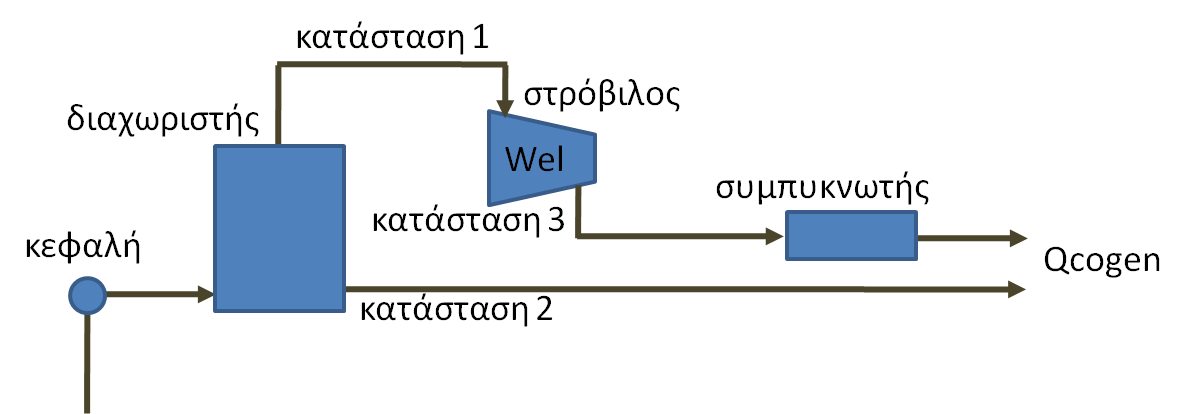 Να υπολογιστούν: (1) Η μαζική παροχή του γεωθερμικού ρευστού, (2) Η ισχύς ηλεκτροπαραγωγής και η ισχύς θερμικής παραγωγής, (3) Η ηλεκτρική απόδοση του στροβίλου και η ηλεκτρική απόδοση της διεργασίας και (4) Η διατομή της γεώτρησης ΤΥΠΟΛΟΓΙΟΑΣΚΗΣΗ 1 (Να συμπληρωθούν τα λευκά κελιά – τα λευκά κελιά μπορεί να έχουν και τιμή μηδέν)ΑΣΚΗΣΗ 2 (Να συμπληρωθούν τα λευκά κελιά)ΑΣΚΗΣΗ 3 κόστoς αγοράς πλαισίων400,00€/kWpκόστος βάσεων στήριξης 250,00€/kWpκόστος μελέτης και εγκατάστασης 150,00€/kWpετήσια λειτουργικά έξοδα20,00€/kWpκόστος ηλεκτρονικών ισχύος 250,00€/kWpΚατανομή Weibull:	       Πυκνότητα αέρα 1,225 kg/m3	c = Vave/0,9	[m/s]	λ = 1/c  [s/m]Μεταβολή ταχύτητας ανέμου με το ύψος:		   [m/s]   [W]	  [W]	ΚΑΓ = κΑΓ x Pn   [€]	 [€/kW]       	κΑΓ,ολ. = κΑΓ x 3,971 x Pn-0,14  [€/kW]	    ΚΑΓ,ολ. = κΑΓ,ολ. x Pn  [€]ΙΟΑVE = 1.373 W/m2           συντελεστής ανάκλασης εδάφους 0,02             Ιον = ΙOAVE (1 + 0,0333 x  συν (360v/365)) W/m2             δν = 23,45 . ημ(360*(284+ν)/365)ωΔ = τοξσυν (-εφφ.εφδν)                   ΗΗ = Ι = 1,1 * ΗΟΜ * 0,7(0,678ΑΜν15) όπου ΑΜν15 το ΑΜ της 15ης μέρας του μήνα Μ. [W.h/ m2]                                        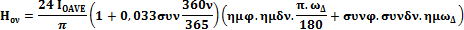 ΗΔ/ΗΗ = 1,727 Κ2 – 2,965 Κ + 1,446ωΔκ = min{ωΔ, τοξσυν [– εφ(φ – β)  εφδ]}                              ΗΗκ = RΗ  x  ΗΗ   	[W.h/ m2]	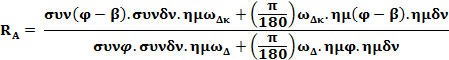  (για μεταβαλλόμενη κλίση διπλού άξονα, ο αριθμητής γίνεται: (π/180)*ωΔκ )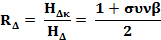 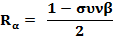 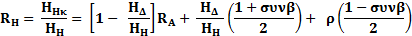 ηΙ = - 0,446 x Ι2 + 0,96 x I + 0,48 	   [I σε kW/m2] 	      ηT = - 0,00002 x T2 - 0,001 x T + 1,042 	[T σε oC] 	η = ηn x ηΙ x ηΤ				 ΤΦΒ = Τα + hw x I  [oC]	hw = 0,03 m2 x oC / W και Ι η ένταση της προσπίπτουσας ακτινοβολίας [W/m2]                                                           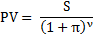 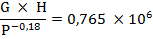 100 bar, 300 oC:	hl = 1344,8 kJ/kg, vl = 0,001404 m3/kg50 bar:			hl = 1154,5 kJ/kg, hg = 2794,2 kJ/kg, sl = 2,9207 kJ/kgK, sg = 5,9737 kJ/kgK80 oC:			hl = 335,02 kJ/kg, hg = 2064,8 kJ/kg, sl = 1,0756 kJ/kgK, sg = 7,6111 kJ/kgKvi, m/shivhi, m/sPi, W/m2Cp, %P*oi, W/m2Poi, kWti, hEoi, MWhEel, MWh40,05695,6105,435,036,9234,6499117,0105,3ειδικό κόστος Α/Γ740,18€/kW50,06627,0205,835,072,0458,2579265,5239,0ολικό ειδικό κόστος Α/Γ1.027,99€/kW60,07268,3355,635,0124,5791,8636503,7453,3κόστος Α/γ1.866.015,99€/ΑΓ70,07639,7564,735,0197,61257,3668839,8755,9κόστος αιολικού πάρκου22.392.191,88€80,077211,1842,933,9285,31815,26761227,21104,4ετήσια ηλεκτροπαραγωγή96.308,13MWh/yr90,075712,51200,223,8285,31815,26631203,01082,7χρόνος αποπληρωμής3,88yr100,072113,91646,317,3285,31815,26311146,01031,4110,066915,32191,313,0285,31815,25861063,4957,0120,060616,72844,810,0285,31815,2530962,9866,6130,053618,13617,07,9285,31815,2469851,9766,7140,046419,54517,56,3285,31815,2406737,2663,5150,039320,95556,30,00,00,03440,00,0160,032622,26743,30,00,00,02850,00,0170,026523,68088,40,00,00,02320,00,0180,021125,09601,40,00,00,01850,00,08025,7νβ,μοίρεςΙον, W/m2δν, οωΔ,οωΔκ,οHoν, kWh/d/m2Hom, kWh/month/m2AMHH, kWh/month/m2RARDRaK15-Ιαν1551,171417,21-21,2773,5773,574,86150,814,555,8752,860,810,190,4014-Φεβ4544,041405,68-13,6279,8679,866,24174,723,876,6722,400,860,140,4315-Μαρ7433,051386,38-2,8287,9587,958,08250,563,25125,5972,010,920,080,4715-Απρ10519,221362,289,4196,9290,409,94298,152,85164,6291,770,970,030,5215-Μαϊ1357,171341,7318,79104,3190,8311,14345,352,73196,3061,681,000,000,5615-Ιουν1660,001329,1123,31108,2591,0511,63348,812,72198,7541,651,000,000,5915-Ιουλ1962,921328,5121,52106,6590,9611,39353,122,725200,9691,661,000,000,60915-Αυγ22715,281340,0513,78100,2790,6010,42323,132,76182,3521,720,980,020,6015-Σεπ25831,161360,762,2291,6190,098,78263,353140,2351,890,930,070,5815-Οκτ28846,391384,10-9,6082,9482,946,87212,983,5100,4962,230,840,160,5415-Νοε31956,171405,12-19,1575,3975,395,22156,464,2561,5822,710,780,220,4915-Δεκ34957,121417,00-23,3471,7371,734,48138,904,847,8613,020,770,230,42ΗΔ/ΗΗRHHHκ, kWh/μήνα/m2HHκ, kWh/day/m2Τ, hI, kW/m2nITa, oCTpv, oCnTnEe, MWh15-Ιαν0,541,7999,8923,2229,8100,3280,747312,8551,0260,11715,31MWh/Ιαν14-Φεβ0,491,67127,7104,56110,6480,4280,809719,8501,0140,12520,97MWh/Φεβ15-Μαρ0,431,55195,2306,29811,7270,5370,8671531,1110,9920,13133,56MWh/Μαρ15-Απρ0,371,48243,7418,12512,9230,6290,9072139,8620,9700,13542,92MWh/Απρ15-Μαϊ0,321,46285,7809,21913,9080,6630,9202645,8840,9540,13450,18MWh/Μαι15-Ιουν0,291,46289,9909,66614,4330,6700,9232949,0920,9450,13350,57MWh/Ιουν15-Ιουλ0,281,47296,0959,55114,2190,6720,9243150,6520,9400,13351,42MWh/ιουλ15-Αυγ0,281,51275,8308,89813,3690,6660,9213049,9670,9420,13347,89MWh/Αυγ15-Σεπ0,311,61226,0707,53612,2150,6170,9032745,5080,9550,13238,97MWh/Σεπ15-Οκτ0,351,78178,7645,76711,0590,5210,8592540,6430,9680,12729,75MWh/Οκτ15-Νοε0,411,96120,4564,01510,0520,3990,7921627,9840,9980,12119,06MWh/Νοε15-Δεκ0,501,9593,1233,0049,5650,3140,738715,9221,0210,11514,02MWh/Δεκ414,62MWh/έτοςΕΤΟΣΕπένδυση, k€ετήσια έξοδα, k€ετήσια έσοδα, k€ΠΑ εσόδων, k€Αθροιστική χρηματορροή, k€πλήθος πλαισίων1000,002015210,004,0043,5330,63-183,37εμβαδόν Φ/Β επιφάνειας1440,00m22016210,004,0043,5330,62-156,75nn13,89%2017210,004,0043,5330,62-130,132018210,004,0043,5330,61-103,522019210,004,0043,5330,61-76,912020210,004,0043,5330,60-50,312021210,004,0043,5330,60-23,722022210,004,0043,5330,592,87ΘΕΡΜΟΔΥΝΑΜΙΚΟΙ ΠΙΝΑΚΕΣP,barT, oCh, kJ/kghg, kJ/kghl, kJ/kgs, kJ/kgsg, kJ/kgsl, kJ/kgποιότητα xv, m3/kgvg, m3/kgvl, m3/kgΓ/Θ ρευστό στον ταμιευτήρα100300,001344,801344,80Γ/Θ ρευστό στην κεφαλή85,94300,001344,800,0014040,001404Γ/Θ ρευστό στον διαχωριστή50263,941344,802794,21154,53,2750255,97372,92070,1161ΑΤΜΟΣΤΡΟΒΙΛΟΣP,barT, oCh, kJ/kghg, kJ/kghl, kJ/kgs, kJ/kgsg, kJ/kgsl, kJ/kgποιότητα xποιότητα xΚατάσταση 150263,942794,22794,25,97371Κατάσταση 250263,941154,51154,50Κατάσταση 3s (ιδανικά)0,7014802064,762643335,025,97377,61111,07560,75Κατάσταση 3 (πραγματικά)2137,70Ιδανικό έργο ws729,44kJ/kgsteamΠραγματικό έργο w656,50kJ/kgsteamQcogen32137,70kJ/kgsteamQcogen3248,10kJ/kggfQcogen21154,50kJ/kgliquidQcogen21020,51kJ/kggfQcogentotal1268,609KJ/kggfπαροχή γεώτρησης, m42,11 kg/sπαροχή γεώτρησης0,05913m3/sηλεκτρική ισχύς We3208,28kWθερμική ισχύς Wth53418,8kWαπόδοση στροβίλου23,49%απόδοση διεργασίας5,67%μαζική ροή G281,3kg/m2/sακτίνα γεώτρησης, r21,83cm